Дидактическая игра «Чемодан»  Цель:  Закрепить знания  детей о полезности вещей при защите организма от микробов и болезней.  Развивать внимание и зрительную память.  Уметь свободно действовать  в пространстве.Правила игры:  Детям предлагают «чемодан" (нарисованный на ватмане) с  предметами  (10штук), которые помогают при защите от болезней (лимон, чеснок, лук, витамины,повязка, яблоко, платок, мыло, укол, носки).  Дети в течении 2-3 минут смотрят и выкладывают у себя точно такие же предметы –ориентируясь на зрительную память и на знания о пользе вещей.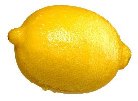 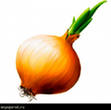 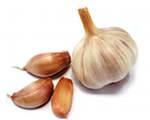 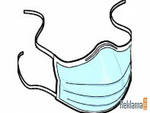 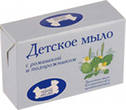 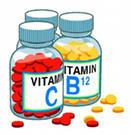 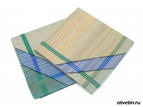 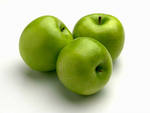 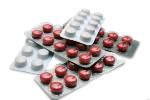 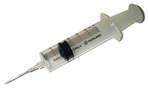 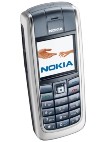 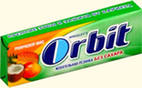 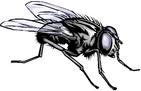 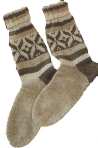 